A SOCIOECONOMIC STATUS OF GOAT REARING RURAL WOMEN IN FENI SADAR UPZILA AND COMPARISON BETWEEN BLACK BENGAL GOAT AND CROSSBRED GOAT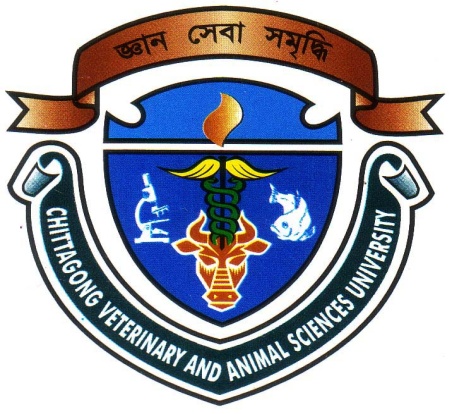 A production report submitted byExamination Roll No: 2008/39Reg. no: 381Internship ID: C-26Session: 2007-2008This production report is submitted for Partial fulfillment of the Degree of Doctor of Veterinary Medicine (DVM)Chittagong Veterinary And Animal Sciences University.Khulshi, Chittagong-4225January, 2014A SOCIOECONOMIC STATUS OF GOAT REARING RURAL WOMEN IN FENI SADAR UPZILA AND COMPARISON BETWEEN BLACK BENGAL GOAT AND CROSSBRED GOAT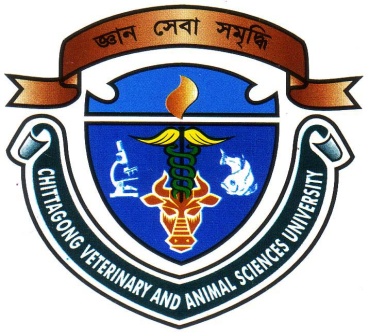 A production report submitted as per approved style and contentsJanuary, 2014